04.05.2020 – kl. V – zdalne nauczanie - matematykaPrzerabiamy lekcję – Ćwiczymy dzielenie liczb dziesiętnych  (podręcznik str.164-168)W Waszych kontach na stronie epodreczniki.pl udostępniłam nowy materiał dotyczący Dzielenia liczb dziesiętnych. Jest tam omówiony temat, są filmiki ułatwiające jego zrozumienie oraz rozwiązane przykłady, ćwiczenia i zadania do samodzielnego rozwiązania. Bardzo proszę o przerobienie udostępnionego materiału z tego tematu . Ja mama podgląd, w jakim procencie i jak poprawnie rozwiązujecie zadania oraz jaką odpowiedź udzielił każdy z Was. To będzie podlegało ocenie waszej pracy. Informuję, że zadania należy rozwiązać do końca dnia 06.05.2020r. Po tym terminie Wasze rozwiązania zadań mogą podlegać ocenie ;) W razie pytań, problemów proszę o wiadomość na e-dzienniku lub przez discord. Przypominam zasadę dzielenia ułamków dziesiętnych:Przykład:Podziel pisemnie ułamki 124,28:5,2.Rozwiązanie:Na początku w obu ułamkach przesuwamy przecinek w prawo o tyle miejsc, aby z dzielnika zrobiła się liczba całkowita: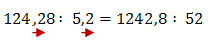 Nad dzielną rysujemy kreskę i wykonujemy zwykłe dzielenie pisemne liczb (tak jakby nie było przecinka).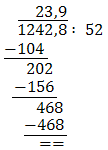 W ostatecznym wyniku stawiamy przecinek dokładnie nad przecinkiem z dzielnej.                                                                                                                                 Powodzenia  